ENCUESTA:SEXO:       HOMBRE         MUJERPESO:EDAD:ALTURA:¿LLEVAS MOCHILA AL INSTITUTO? 		SI	NO¿LA CUELGAS DE LOS DOS TIRANTES?          SI	NO¿QUÉ PESO CARGAS? MENOS DE 2 KG.	 ENTRE 2-5 KG.    ENTRE 5-7 KG.	MÁS DE 7KG.¿REALIZAS EJERCICIO? 				SI	NOEN CASO AFIRMATIVO, ¿CON QUÉ FRECUENCIA?UNA VEZ A LA SEMANA.   ENTRE 2-3 VECES A LA SEMANA.    MÁS DE 4 VECES A LA SEMANA.¿QUÉ TIPO DE EJERCICIO REALIZAS?¿SUFRES DOLORES DE LUMBARES O CERVICALES? SI	NO¿CÓMO TE SIENTAS RESPECTO A LA ESPALDA?CON LA ESPALDA AL AIRE AL BORDE DE LA SILLAAPOYADO EN EL RESPALDO Y CON LA ESPALDA RECTAAL BORDE DE LA SILLA RECOSTADO EN EL RESPALDOCUANDO ESTAS SENTADO, ¿CÓMO COLOCAS LAS PIERNAS Y LOS PIES?LAS PIERNAS CRUZADAS Y CON UN PIE EN EL AIRECON LAS RODILLAS FLEXIONADAS EN ANGULO DE 90º Y AMBOS PIES APOYADOS EN EL SUELO      10.  ¿CUÁNTAS HORAS PASAS SENTADO AL DÍA? MENOS DE 7 HORAS.	 ENTRE 7-10 HORAS.     MÁS DE 10 HORAS¿CUÁNTAS HORAS PASAS TUMBADO AL DÍA?MENOS DE 7 HORAS.	 ENTRE 7-10 HORAS.     MÁS DE 10 HORAS¿CUÁNTAS HORAS REALIZAS EJERCICIO AL DÍA?MENOS DE 1 HORA.	 ENTRE 1-3 HORAS.     MÁS DE 3HORASCUANDO CAMINAS, ¿VAS ERGUIDO?SINO, ME INCLINO HACIA DELANTENO, ME INCLINO HACIA ATRÁSCUANDO ESTÁS DE PIE, ¿CÓMO DISTRIBUYES EL PESO?ME MANTENGO RECTOME APOYO SOBRE UN PIESITÚO UN PIE DELANTE DEL OTROAL LEVANTARTE DE LA CAMA…LO REALIZO DE FORMA BRUSCAME TOMO UN TIEMPO ANTES DE LEVANTARME¿QUÉ POSTURA ADOPTAS AL DORMIR?FETO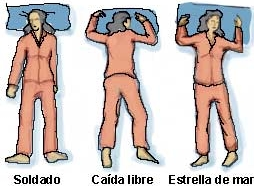 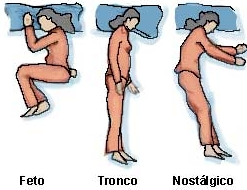 TRONCONOSTÁLGICO			SOLDADO (BOCA ARRIBA)CAÍDA LIBRE (HACIA ABAJO)ESTRELLA DE MAR¿USAS ALMOHADA?SINO¿QUÉ GROSOR?MANTIENE MI CABEZA RECTAINCLINA MI CABEZATU COLCHÓN ES…DURO Y ESTABLEBLANDO Y DEFORMADOCUANDO ESTÁS SENTADO, ¿UTILIZAS ALGÚN ELEMENTO AUXILIAR DE LOS SIGUIENTES?COJÍNRESPALDO LUMBARREPOSAPIÉS¿USAS EL ORDENADOR?SINO¿CUÁNTAS HORAS UTILIZAS EL ORDENADOR  AL DÍA?MENOS DE 1 HORA.	 ENTRE 1-3 HORAS.     MÁS DE 3HORAS¿A QUÉ ALTURA TIENES EL TECLADO?LA QUE ME PERMITE TENER LOS CODOS FEXIONADOS Y APOYADOSTENGO LOS CODOS EN ALTOTENGO LOS BRAZOS ESTIRADOS¿Y LA PANTALLA?LA TENGO A LA ALTURA DE LS OJOSTENGO QUE AGACHAR LA CABEZATENGO QUE LEVANTAR LA CABEZACUANDO COGES BOLSAS CON OBJETOS QUE PESAN…LA COJO CON UNA MANODISTRIBUYO EL PESO EN AMBAS MANOS